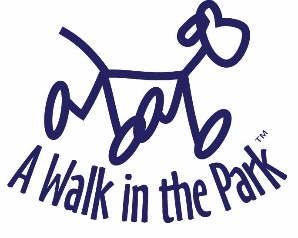          ACH Payment AuthorizationClient Name:			__________________________________________________________Account Holder Name: 		__________________________________________________________Relationship to Client:		Self _____________ Relative (specify)___________________________Bank Routing Number:		__________________________________________________________Account Number:		__________________________________________________________Billing Address:			__________________________________________________________       (include Zip Code)		__________________________________________________________Phone Number:		__________________________________________________________ I certify that I am an authorized user of the above bank account. I agree to allow Kare 4 Kritters, Inc. (doing business as A Walk in the Park) to initiate an ACH transaction on an on-going basis for pet care services provided for the client named above. I understand that an ACH processing fee will be added to each invoice and paid via the ACH transaction. The current ACH processing fee is 1.30% of the total bill + $0.30.I understand that I may cancel ACH payments at any time by contacting Kare 4 Kritters, Inc./A Walk in the Park. I acknowledge that unless I request that automatic ACH payments be stopped, Kare 4 Kritters, Inc./A Walk in the Park will process my ACH payments following the completion of all services listed on an invoice.Cardholder Signature: 		________________________________  Date:	___________________